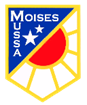                                        CALENDARIO TRIMESTRALPROFESORA JEFE: KARINA OLEA R.CURSO4BMESJUNIOFECHAASIGNATURACONTENIDOCONTENIDOINSTRUMENTO2 DE JUNIO INGLES VOCABULARIO SOBRE PROBLEMAS DE SALUDUSO DE SHOULDVOCABULARIO SOBRE CONSEJOS DE SALUD     VOCABULARIO SOBRE PROBLEMAS DE SALUDUSO DE SHOULDVOCABULARIO SOBRE CONSEJOS DE SALUD     PRUEBA FORMULARIOGOOGLE15 DE JUNIOMUSICACUALIDADES DEL SONIDOCUALIDADES DEL SONIDOPRUEBA FORMULARIOGOOGLE15/06HISTORIA Y GEOGRAFÍACELEBRACIÓN, DIVERSIDAD CULTURAL DE AMÉRICA Y ADAPTACIÓN DEL SER HUMANOCELEBRACIÓN, DIVERSIDAD CULTURAL DE AMÉRICA Y ADAPTACIÓN DEL SER HUMANOPRUEBA FORMULARIO GOOGLE17/06CIENCIAS NATURALESFUERZA Y DEFORMACIÓN. CAMBIOS DEBIDO A LAS FUERZASFUERZA Y DEFORMACIÓN. CAMBIOS DEBIDO A LAS FUERZASPRUEBA FORMULARIO GOOGLE21 DE JUNIOED. FISICAUNIDAD N°4:SEGURIDAD, JUEGO LIMPIO Y LIDERAZGO. HABILIDADES MOTRICES IIUNIDAD N°4:SEGURIDAD, JUEGO LIMPIO Y LIDERAZGO. HABILIDADES MOTRICES IIPRUEBA FORMULARIO GOOGLE23 DE JUNIOMATEMATICA EVALUACION FORMATIVA IMULTIPLICACIONES EVALUACION FORMATIVA IMULTIPLICACIONESPRUEBA FORMULARIO GOOGLE23 DE JUNIOINGLESPARTICIPACIÓN EN CLASES (MAYO Y JUNIO)EXIT TICKETS                (MAYO Y JUNIO)PARTICIPACIÓN EN CLASES (MAYO Y JUNIO)EXIT TICKETS                (MAYO Y JUNIO)LISTA DE COTEJO23 DE JUNIOLENGUAJEDECLAMACIÓN  POEMADECLAMACIÓN  POEMAVIDEO25 DE JUNIOARTESCONFECCIONA DE UN LLAVERO DE LAS TABLAS DE MULTIPLICARCONFECCIONA DE UN LLAVERO DE LAS TABLAS DE MULTIPLICARTRABAJO PRACTICO28 DE JUNIOTECNOLOGIAEL RELOJEL RELOJTRABAJO PRACTICO30 DE JUNIOINGLESVOCABULARIO SOBRE PARTES DEL CUERPO DE ANIMALESADJETIVOS CALIFICATIVOSVOCABULARIO SOBRE PARTES DEL CUERPO DE ANIMALESADJETIVOS CALIFICATIVOSPRUEBA FORMULARIO GOOGLE